STEAM pristatymas Panevėžio lopšelio-darželio „Žibutė“ atstovams2021 m. rugsėjo mėn. įvyko ilgai lauktas ir planuotas susitikimas su Panevėžio lopšelio-darželio „Žibutė" bendruomenės atstovais. Mūsų draugams iš Panevėžio suorganizavome ugdymo įstaigos lauko edukacinių erdvių ir pagrindinės įstaigos krypties - STEAM - pristatymą. Lauko edukacines erdves ir ugdymo įstaigos veiklą svečiams pristatė direktorė Snieguolė Bružė. STEAM praktinę veiklą organizavo "Boružiukų" grupės mokytoja Vida Simaitienė. STEAM veiklų ir parodos pristatymą - direktoriaus pavaduotoja ugdymui Vida Petrauskienė.Smagu, kad mus su Panevėžio "Žibute" sieja ne tik vardas, bet ir ta pati kryptis, o svarbiausia, kad esame atviros, draugiškos ir kad galime vienos iš kitų mokytis.Šis susitikimas tai viena iš respublikos ugdymo įstaigų "Žibutė" bendradarbiavimo veiklų, numatytų „Žibučių" bendradarbiavimo plane.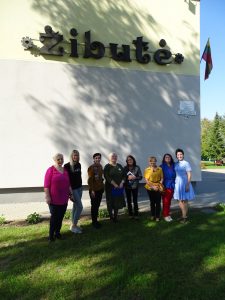 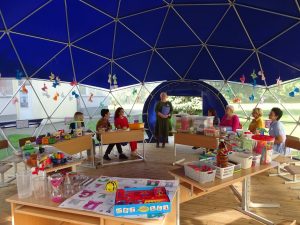 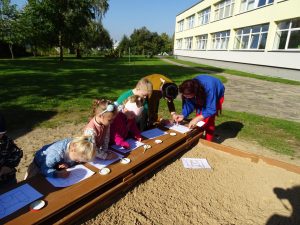 